Défi photo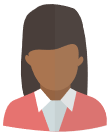 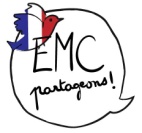 Trouve une photo correspondant à l’émotion de ton défi.Présenter les cartes déjà découpées dans un espace de la classe dédié à ce défi.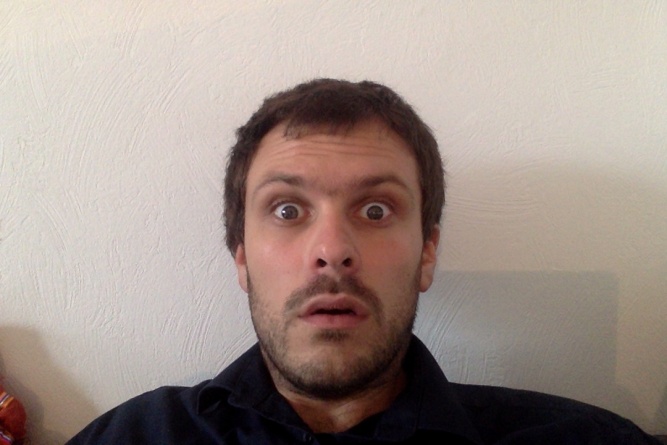 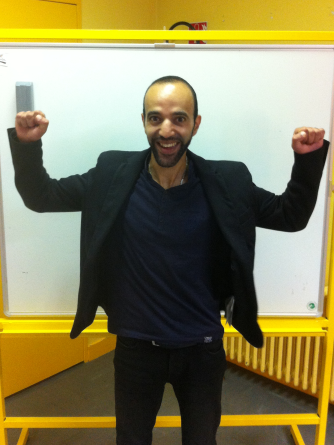 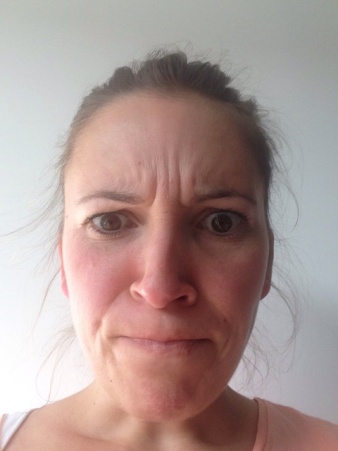 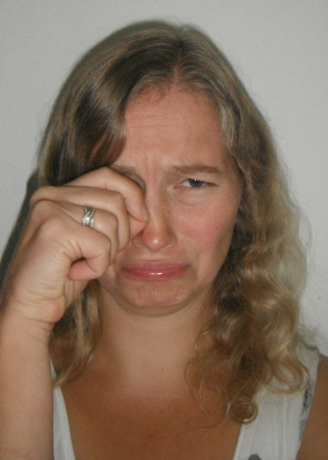 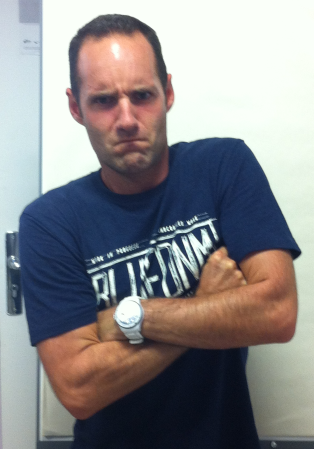 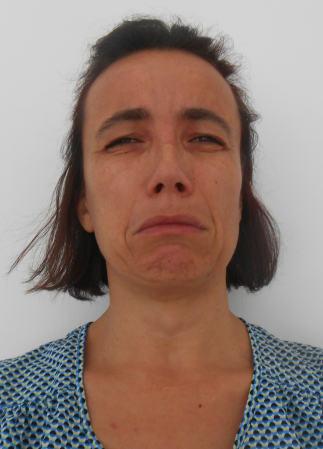 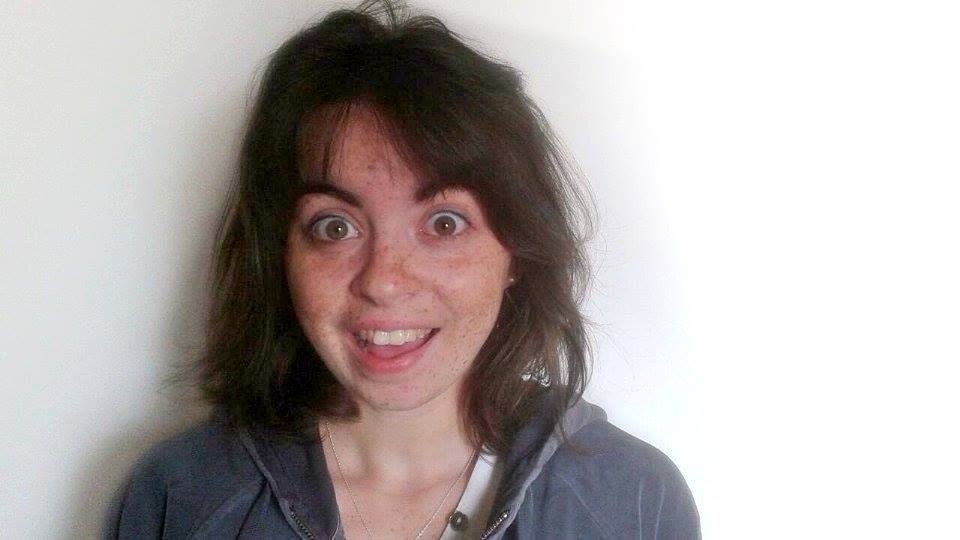 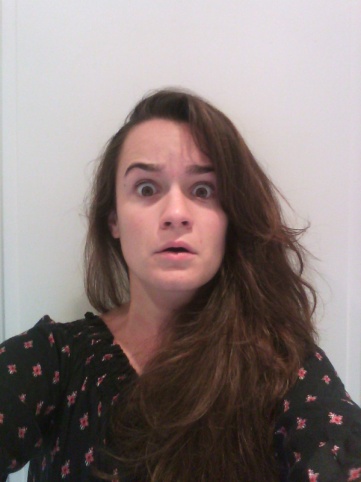 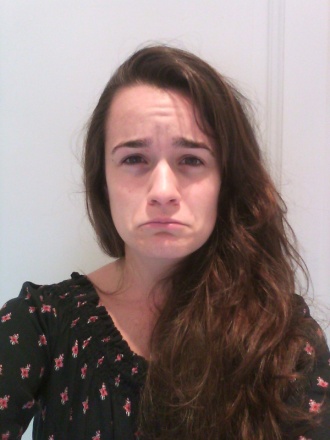 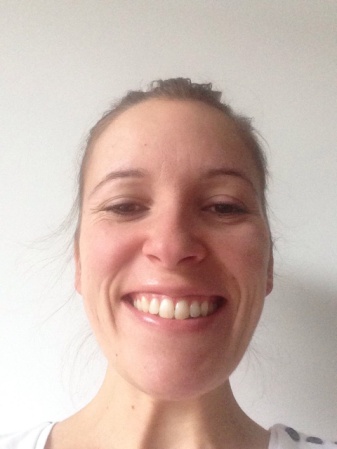 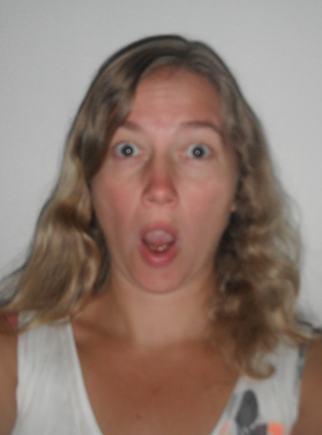 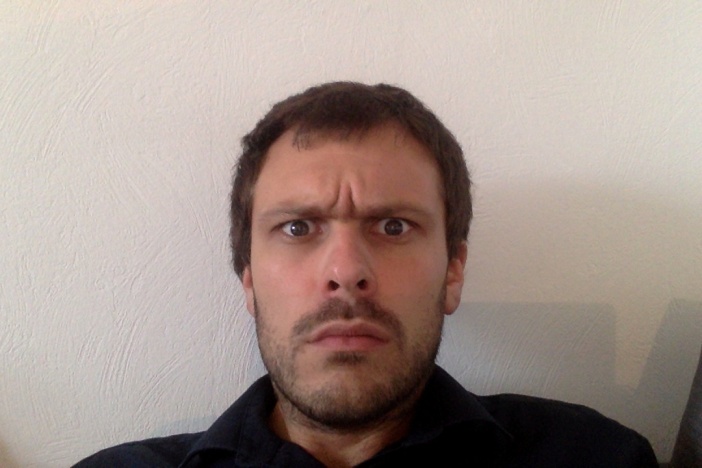 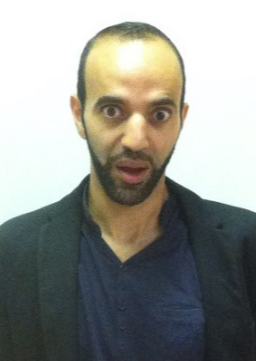 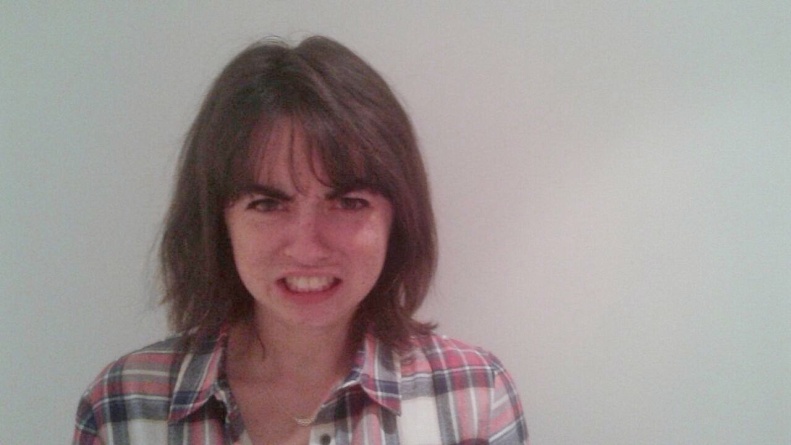 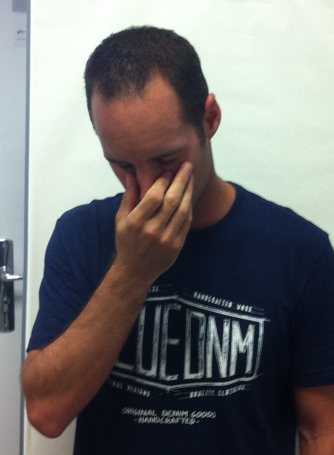 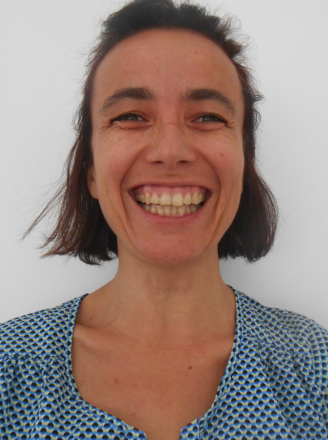 